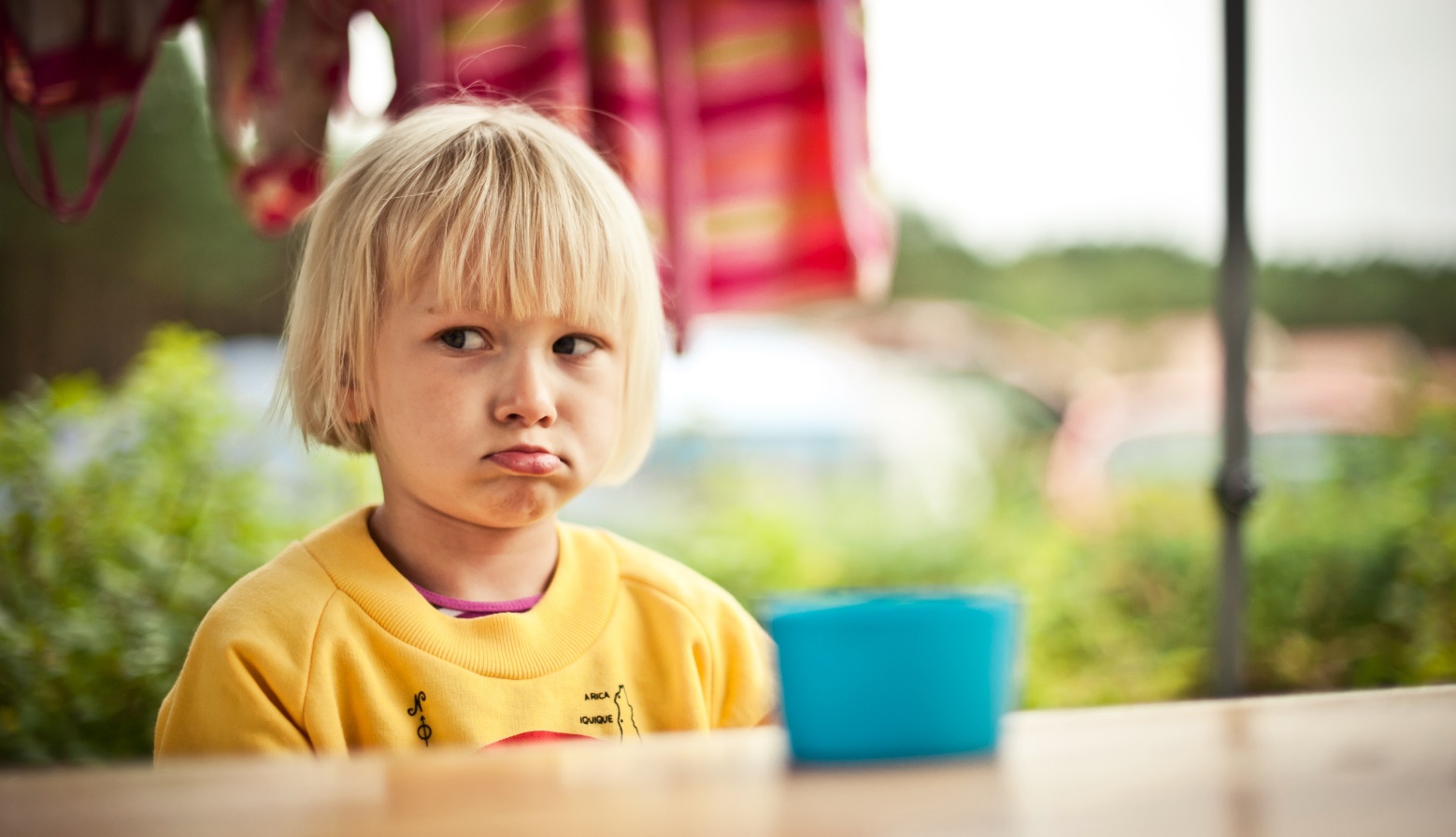 Umgang mit Frust und starken Gefühlen«Nein! Wieso?! Ich will aber!»Im Kleinkindalter üben Kinder den Umgang mit Wut, Trauer, Enttäuschung und anderen starken Gefühlen. Dies fordert von Müttern und Vätern Verständnis und starke Nerven. In dieser Veranstaltung lernen Sie, wie und warum solch starke Gefühle bei den Kindern entstehen und wie Sie Ihre Kinder begleiten können.Datum	Tag, Startdatum, ZeitKosten	keineKursort	Kursort, Stockwerk, Zimmer, Strasse, Nr., PLZ, OrtLeitung	Vorname, Name, Qualifikation der Leitung (Mail)Anmeldeschluss	DatumAn-/Abmeldung: Referat Umgang mit Frust und starken Gefühlen, Datum der VeranstaltungVorname / Name……………………………………………………………………………………………………………..		Ja, ich/wir nehme(n) teil. 	Anzahl Personen 	
	Nein, ich/wir nehme(n) nicht teil.Datum			Unterschrift		